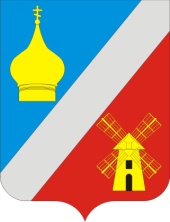 АДМИНИСТРАЦИЯФедоровского сельского поселенияНеклиновского района Ростовской областиПОСТАНОВЛЕНИЕс. Федоровка«24» августа 2012г.						                      № 66	В соответствии со ст. 19 Федерального закона от 12.06.2002г. № 67-ФЗ «Об основных гарантиях избирательных прав и права на участие в референдуме граждан Российской Федерации», областным законом от 08.08.2011 г. № 645-ЗС «О выборах депутатов представительных  органов муниципальных образований в Ростовской области»ПОСТАНОВЛЯЮ:Для проведения выборов депутатов Собрания депутатов  третьего созыва Фёдоровского сельского поселения образовать на территории Федоровского сельского поселения Неклиновского района Ростовской области  6 (шесть) избирательных участков и присвоить им нумерацию согласно приложению.Постановление вступает в силу со дня его официального опубликования.Контроль за исполнением настоящего постановления оставляю за собой. Глава Фёдоровского сельского  поселения							А.В. ЛЕОНТЬЕВА											Приложение							к Постановлению Администрации 								Федоровского сельского поселения								от 24   августа  2012г. № 66	Избирательный участок № 1941Центр –село Фёдоровка, ул. Ленина 48, помещение Федоровского сельского Дома культуры  Муниципального 	бюджетного 	учреждения 	культуры	Федоровского сельского поселения 	«Федоровский Дом 	культуры и клубы», телефон 4-12-40.Границы : 		село Фёдоровка.	Избирательный участок № 1942Центр – хутор Петровский, ул. Мичурина 18,  помещение сельского клуба, 	   телефон 4-11-30.Границы :		хутора : Петровский, Оболонский,  Офенталь, Никитин.	Избирательный участок № 1943Центр- хутор Новофёдоровский, ул. Садовая 29, помещение бригадного домика Общества 		с ограниченной ответственностью «Гелиос», телефон 89281461922.Границы :		хутора : Новофёдоровский, Малокомаровский, Ульяновский.	Избирательный участок № 1944Центр- хутор Чекилев,  ул. Солнечная  53, помещение Чекилевского сельского клуба Муниципального 	бюджетного 	учреждения 	культуры	Федоровского сельского поселения 	«Федоровский Дом 	культуры и клубы», телефон 89281725567.Границы :		хутора: Чекилев, Сотников, Деркачев, Дейнекин,			село Малофёдоровка.	Избирательный участок № 1945Центр – село Ефремовка, ул. Транспортная 1а,  помещение Ефремовского сельского  	Дома культуры Муниципального 	бюджетного 	учреждения 	Федоровского 	сельского     поселения 	«Ефремовский  Дом  культуры и клубы», телефон 	 3-57-03.Границы:		село Ефремовка улицы: Хорошилова, Первомайская, Социалистическая, Мира, Заречная, Октябрьская, 	Садовая,  Дружбы, 	Советская, Молодежная, Донская.	Избирательный участок  № 1946Центр- село Ефремовка, ул. Транспортная 1а, помещение Ефремовского сельского Дома культуры Муниципального 	бюджетного 	учреждения 		Федоровского сельского поселения  «Ефремовский  Дом  культуры и клубы», телефон  3-57-03.Границы :	хутора : Котломин, Атамановка, Михайловка, Новохрещатик.		село Ефремовка улицы:    	им. В.В. Овечкина,  Транспортная.Об образовании избирательных участков для проведения выборов депутатов Федоровского сельского поселения 14.10.2012года.